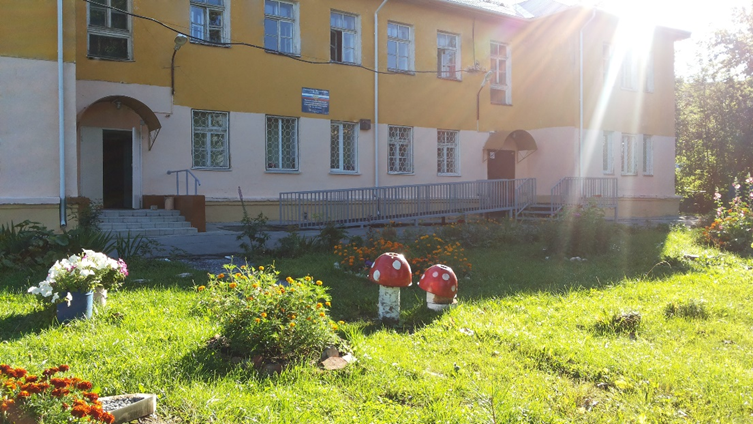 Муниципальное  казённоеобщеобразовательное учреждение города Новосибирска «Специальная (коррекционная) школа № 107»Адрес школы: 630033, г. Новосибирск, ул. Ельнинская, 6http://school-107.nios.ruе-mail: sch_107_nsk@nios.ruтел./факс: (383)317-39-67Программно-методическое обеспечение  реализации аоОп  образования  обучающихся с  умственной  отсталостью (интеллектуальными  нарушениями):реализация  программы сотрудничества  с  родителямиПРОГРАММАпредметно-методической сессии XVII съезда работников образования Новосибирской области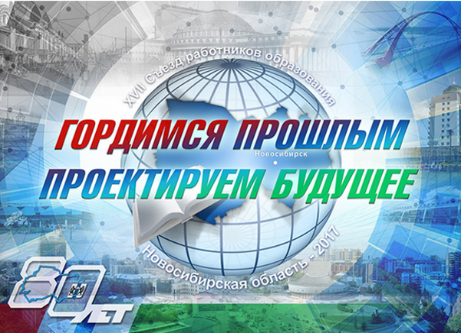 23 августа 2017 годаГ. НОВОСИБИРСКМесто проведения:Муниципальное  казённое общеобразовательное учреждение города Новосибирска «Специальная (коррекционная) школа № 107», г. Новосибирск, ул. Ельнинская, 5,  актовый зал, проезд до остановки общественного транспорта  «Тюменская», «Литейный Завод»—————————————————————————Регламент работы	09.30-10.00 – регистрация участников круглого стола	10.00-13.00 – работа круглого стола—————————————————————————10.00-10.15 – приветственное слово Ефремова Светлана Евгеньевна, директор МКОУ г. Новосибирска «Специальная (коррекционная) школа №107», региональной стажировочной площадки по реализации ФГОС О УО (ИН)10.15-10.30«Актуальные вопросы реализации адаптированных образовательных программ образования обучающихся с умственной отсталостью (интеллектуальными нарушениями) в Российской Федерации и Новосибирской областиГорбунова Анна Юрьевна, начальник научно-методического отдела инклюзивного образования НИПКиПРО, кандидат педагогических наук 	10.30-11.00«Программа сотрудничества с родителями: возможности и достижения образовательной организации по ее реализации, трудности и способы их преодоления», Елисеева Надежда Геннадьевна, учитель-логопед МКОУ г. Новосибирска «Специальная (коррекционная) школа №107»	11.00-11.15«Психологическое сопровождение родителей  обучающихся с ограниченными возможностями здоровья», Цыганова Татьяна Борисовна, педагог-психолог МКОУ г. Новосибирска «Специальная (коррекционная) школа №107»	11.15-11.30«Формы работы классного руководителя с родителями в условиях реализации  ФГОС О УО (ИН)»Минаева Татьяна Витальевна, учитель начальных классов МКОУ г. Новосибирска «Специальная (коррекционная) школа №107»		11.30-12.00	Свободный микрофон 	12.00-13.00Подведение итогов работы круглого стола, Горбунова Анна Юрьевна, начальник научно-методического отдела инклюзивного образования НИПКиПРО, кандидат педагогических наук Ефремова Светлана Евгеньевна, директор МКОУ г. Новосибирска «Специальная (коррекционная) школа №107», региональной стажировочной площадки по реализации ФГОС О УО (ИН)Сайдакова Любовь Александровна, ведущий научный сотрудник научно-методического отдела инклюзивного образования НИПКиПРО, кандидат географических наук, доцентПлотников Сергей Геннадьевич, научный сотрудник научно-методического отдела инклюзивного образования НИПКиПРО